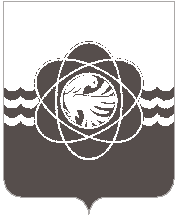 В соответствии с планом-графиком заседаний городских методических объединений дошкольных образовательных организаций с 20.09.2022 по 28.10.2022 в муниципальных бюджетных дошкольных образовательных организациях прошли заседания городских методических формирований, в которых приняли участие 94 педагога ДОО.                                                     На основании решений заседаний городских методических формирований педагогов дошкольных образовательных организаций, в целях совершенствования педагогического мастерства, Комитет по образованию рекомендует:	Музыкальным руководителям:- утвердить план работы городского методического объединения музыкальных руководителей и педагогов дополнительного образования на 2022-2023 учебный год;- принять к сведению  сообщение из опыта работы  Наумовой А.Д., музыкального руководителя МБДОУ д/с «Лесная сказка» г. Десногорска, по теме: «Развитие творческих способностей детей дошкольного возраста посредством музыкально-ритмических движений»;- рекомендовать использовать в работе материал Пашенцевой И.М., музыкального руководителя МБДОУ д/с «Лесная сказка» г. Десногорска, по теме: «Театрализованная деятельность как особый и прекрасный мир ребенка».Воспитателям старших и подготовительных групп:- утвердить план работы городского методического объединения воспитателей подготовительных групп на 2022-2023 учебный год;- принять к сведению и использовать в работе презентацию Чиж Г.С., воспитателя МБДОУ «Детский сад «Аленка» г. Десногорска, по теме: «Торжественное посвящение воспитанников в «Эколята-дошколята»;- разместить на сайте Комитета по образованию материалы, предоставленные участниками методического объединения.	Воспитателям средних групп:- утвердить план работы городского методического объединения воспитателей средних групп на 2022-2023учебный год;- одобрить главное направление работы на 2021-2022 учебный год по теме: "Обновление и актуализация знаний педагогов о социализации дошкольников в игровой деятельности; - продолжить знакомство с новинками методической литературы. Педагогам-психологам и социальным педагогам:- утвердить план работы городского методического объединения педагогов – психологов и социальных педагогов на 2022-2023 учебный год;- одобрить главное направление работы на 2022-2023 учебный год для педагогов – психологов по теме: «Обеспечение безопасной и психологически комфортной образовательной среды в ДОУ» и для социальных педагогов по теме: «Семейные формы воспитания»;- использовать в педагогической практике материал Балаганской О.А., педагога - психолога МБДОУ «Детский сад «Дюймовочка» г. Десногорск,  по теме: «Сущность и специфика семейного воспитания: методы и формы»;- принять к сведению сообщение Страховой Т.А., педагога – психолога МБДОУ «Детский сад «Ивушка» г. Десногорска, по теме: «Роль педагога-психолога в обеспечении безопасности и комфортности образовательной среды ДОУ».Воспитателям младших групп:- утвердить план работы городского методического воспитателей младших групп на 2022-2023 учебный год;- одобрить главное направление работы на 2022-2023 учебный год для воспитателей младших групп по теме: «Развитие речи младших дошкольников через освоение современных технологий ДОУ»;- принять к сведению материал Чернышевой М.В., воспитателя МБДОУ «Детский сад «Аленка» г. Десногорска, по теме: «Использование детского фольклора для развития речи детей раннего возраста через дидактические игры»;- рекомендовать использовать в педагогической практике практический из опыта работы Байбариной Н.Н., воспитателя МБДОУ «Детский сад «Дюймовочка» г. Десногорск, по теме: «Артикуляционная гимнастика как эффективный метод развития речи».Инструкторам по физической культуре:- утвердить план работы городского методического объединения инструкторов по физической культуре  на 2022-2023 учебный год;- одобрить и принять к сведению сообщение Швайковой В.В., инструктора по физической культуре МБДОУ д/с «Лесная сказка» г. Десногорска, по теме: «Значение занятий по физической культуре при подготовке детей 6-7 лет к школе»;- рекомендовать использовать в работе материал Чвановой А.В., инструктора по физической культуре МБДОУ «Детский сад «Мишутка» г. Десногорска, по теме: «Роль воспитателя на физкультурных занятиях»;- разместить на сайте Комитета по образованию материалы, предоставленные участниками методического объединения.Учителям – логопедам:- утвердить план работы городского методического объединения учителей - логопедов  на 2022-2023 учебный год;- одобрить главное направление работы на 2022-2023 учебный год по теме: «Заикание. Предупреждение и устранение у детей дошкольного возраста»;- продолжать знакомство с новинками коррекционной литературы.Председатель Комитета							                   Т.В. ТокареваН.В.Немнонова3-18-20от__________________№ ____на № ________ от __________                                Руководителям ДОО